أجيبوا على الأسئلة التالية، باستخدام ما لا يزيد عن ثلاث كلمات لكل إجابة: ما هي الأفكار الجديدة التي تقدمها الوثائق الجديدة لنا؟ ما الذي تظنونه الآن عن كيفية تأثير الحرب الأهلية على حياة شعب لبنان؟ 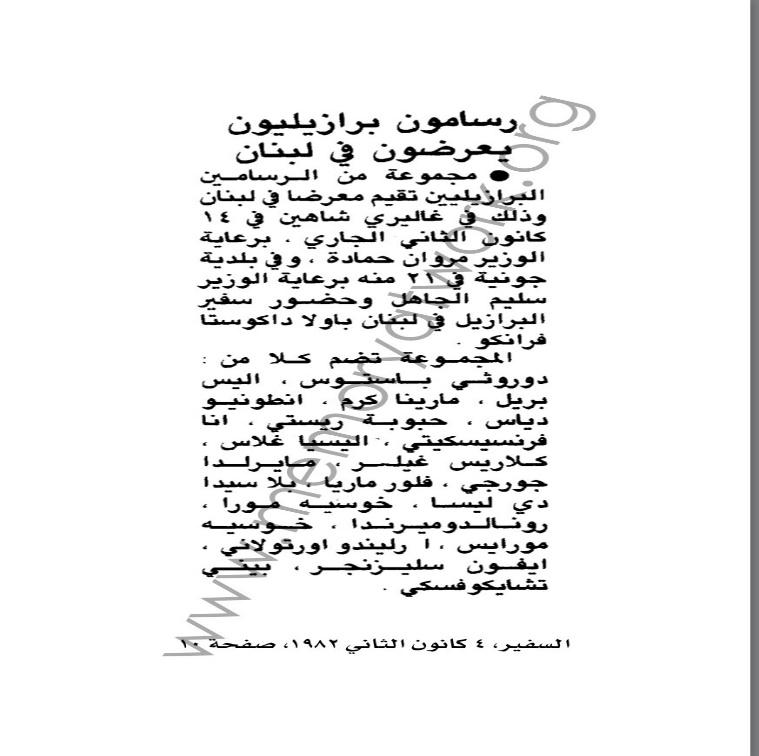 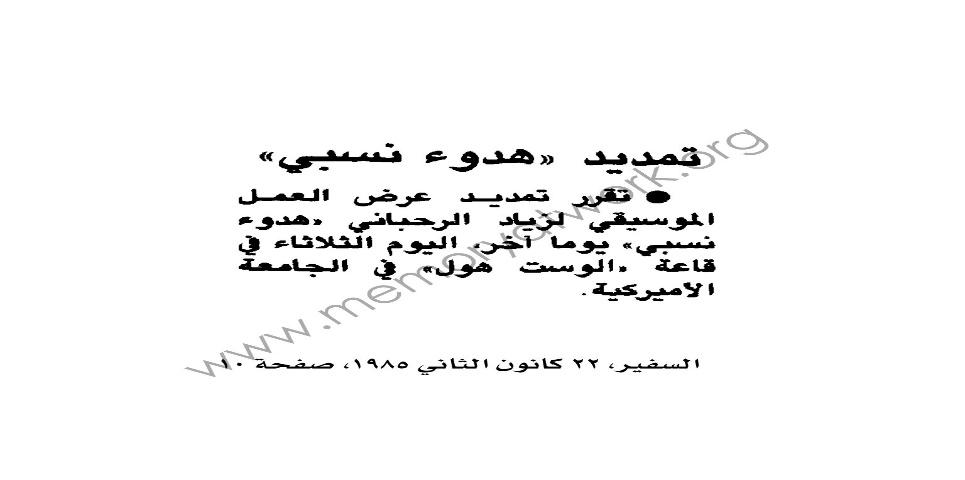 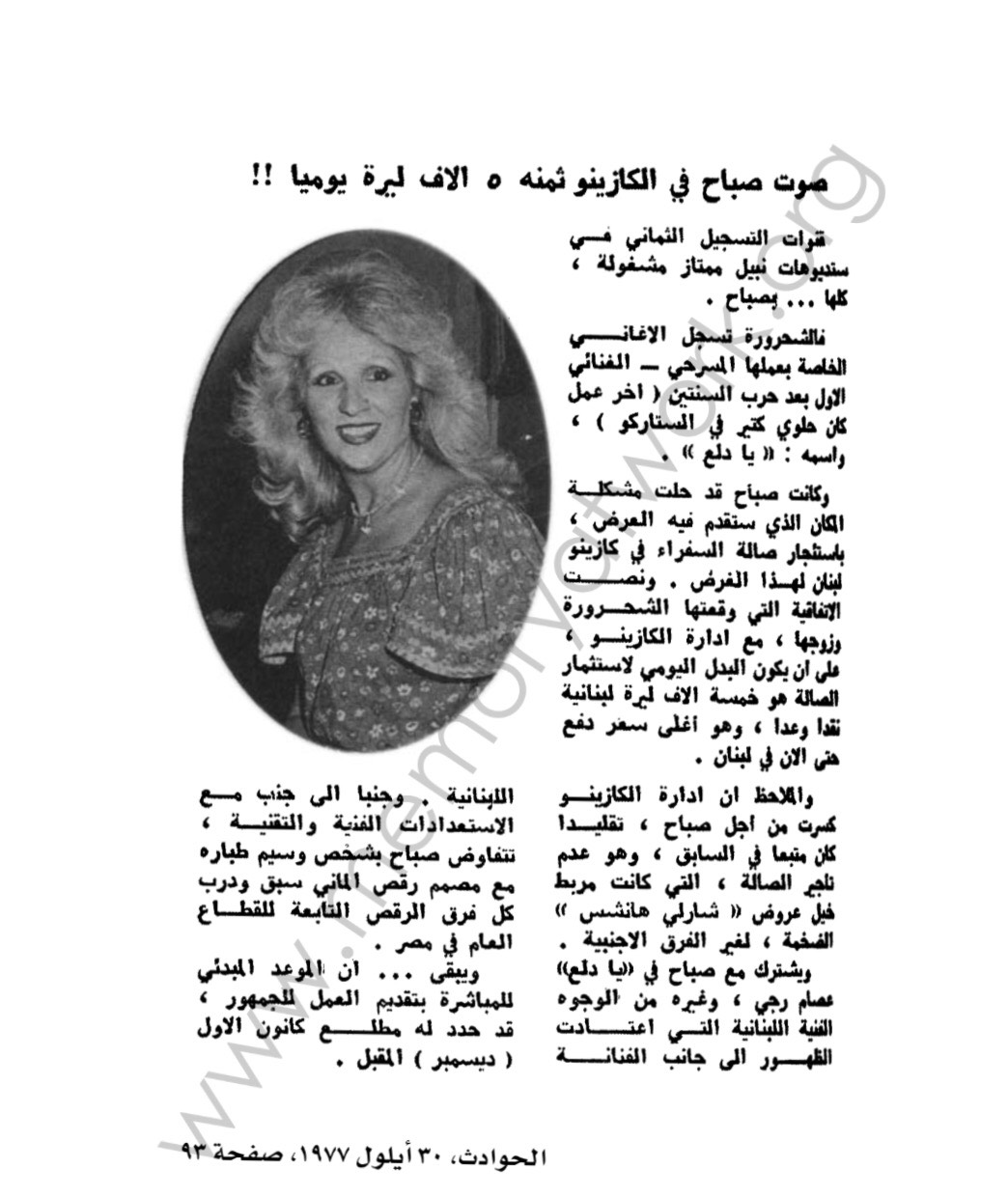 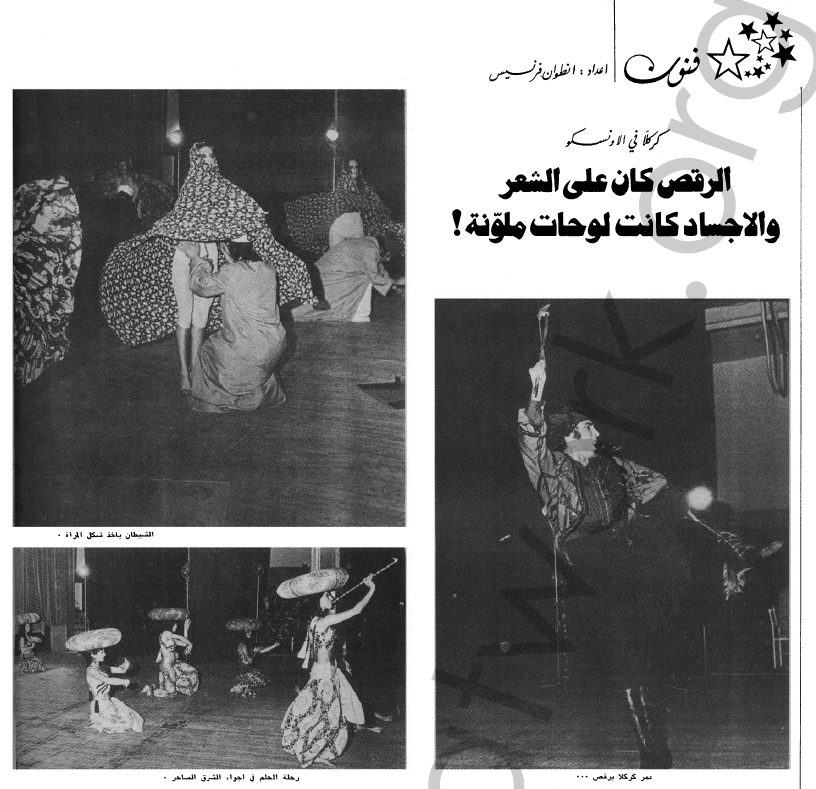 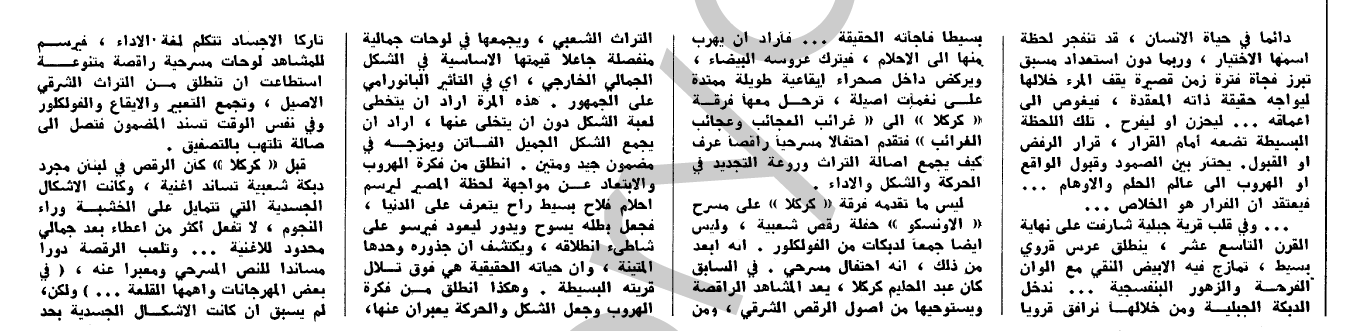 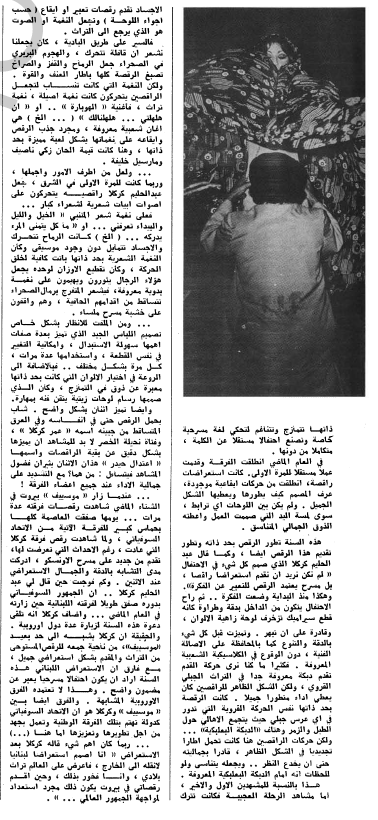 